СЕМЕЙНЫЙ КЛУБ.ПРОГРАММА НА ГОД.ПОЕЗДКИ ПО СВЯТЫМ И ПАМЯТНЫМ МЕСТАМ.1 .Свято-Пафнутьев Боровский монастырь. Калужская область. Однодневная поездка.Программа:Экскурсия по монастырю.Паломническая трапеза.Поклонение святыням (мощи св. Пафнутия Боровского) и служение молебна О ЗДРАВИЕ
у мощей св. Пафнутия. Совместное пение и чтение святых молитвословий и духовных песнопений.Посещение святого источника.Культурная программа: просмотры и обсуждения православных фильмов.http://radyga.org/Tour/Tour/2311. Ростов Великий. Ярославская область. Двухдневная поездка с ночёвкой в гостинице «Лион».1. Посещение Ростовского Кремля. Экскурсия.2. Обед в ресторане.3. Спасо-Яковлевский монастырь. Экскурсия.4. Посещение сувенирного ряда «Ростовская финифть».5. Ужин в ресторане.6. Прогулка по вечернему Ростову.7. Культурная программа. Просмотр и обсуждение православного или исторического кинофильма.Совместное чтение «Молитвы на сон грядущий».8. Ночлег  гостинице «Лион»9. Завтрак в ресторане.10. Выезд из Ростова. Заезд в Варницкий монастырь. Места, связанные с преподобным Сергием Радонежским.Совместное молитвенное пение и чтение Акафиста преподобному Сергию.Экскурсия по Варницкому монастырю.11. Возвращение домой.http://radyga.org/Tour/Tour/27111. Саввино-Сторожевский монастырь. Однодневная поездка.1. Экскурсия по монастырю.2. Обед3. Вечернее Богослужение в монастыре.4. Возвращение домой.http://www.savvastor.ru/pages/61.htmlПроект  цикла православно-просветительских мероприятийПРАВОСЛАВНЫЙ КИНО-КЛУБ.Ведущая-православный писатель и композитор, член Союза Композиторов России, выпускница Московской Консерватории – ЛЮДМИЛА КНЯЗЕВА.ПРОГРАММА №1«ДРУГОЕ НЕБО»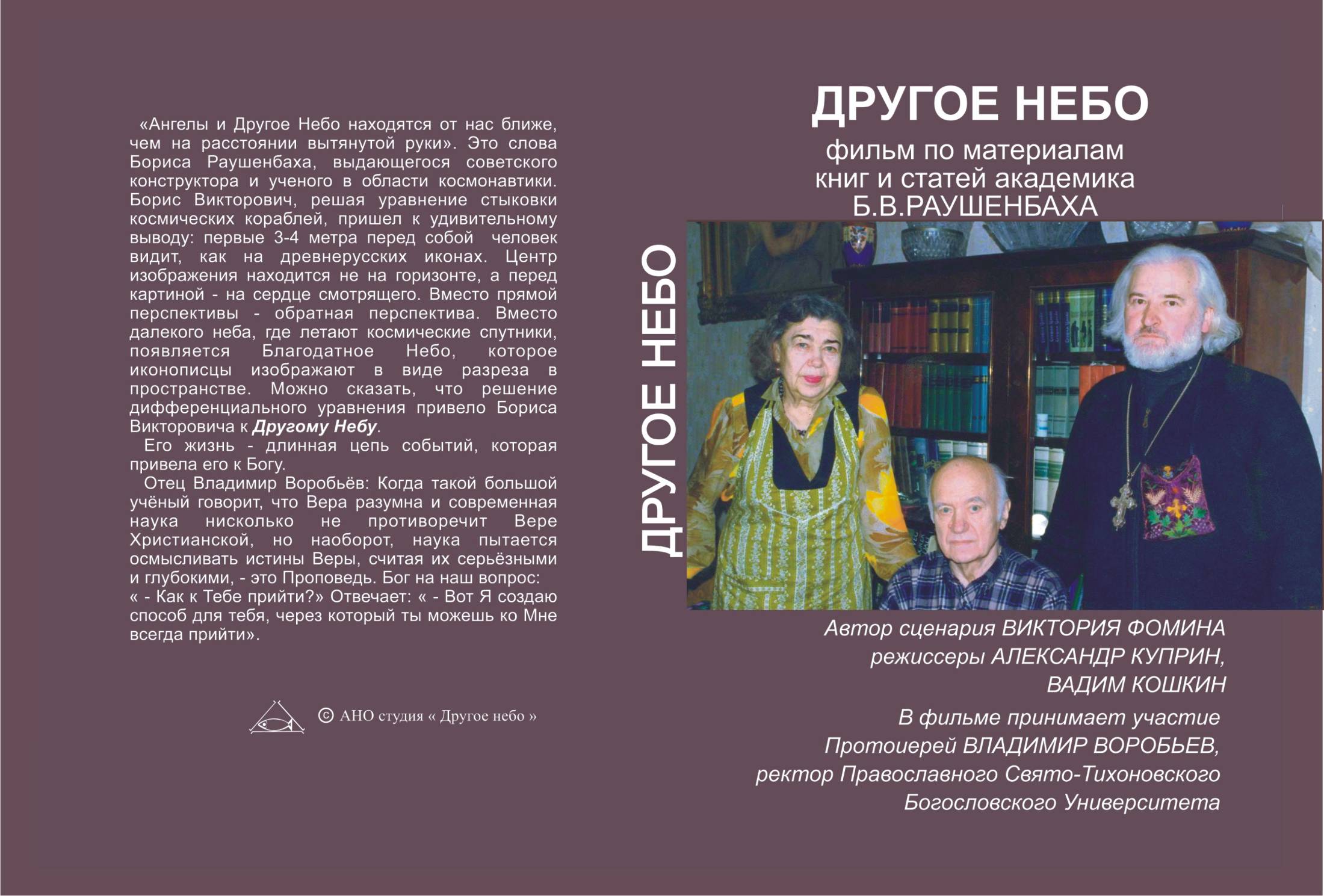 Просмотр кинофильма.Встреча с участниками творческой группы.Вступительное слово – продюсер кинофильма - ЛЮДМИЛА КНЯЗЕВА. На творческую встречу будет приглашен режиссер фильма Александр Куприн.Краткая аннотация.автор сценария — Виктория Фомина                      режиссер—Александр Куприн,продюсер—Людмила КнязеваПродолжительность фильма 60 минут.Фильм снят по материалам книг и статей академика Б.В. Раушенбаха, выдающегося ученого-конструктора в области космонавтики, сконструировавшего первый в мире космический корабль. Б.В. Раушенбаху принадлежит, так называемый, «снимок века» –фотография обратной стороны Луны.Решая уравнение стыковки космических кораблей, Борис Викторович пришел к удивительному выводу: кроме обычного неба, где летают космические спутники, существует еще «Благодатное небо», которое иконописцы изображают в виде разреза в пространстве, где живут Господь Бог и Ангелы.В возрасте 82 лет академик Б.В. Раушенбах принял Святое Крещение и пришел к Вере.Борис Раушенбах был арестован в 1941 году как немец, и до конца войны пробыл в ГУЛАГе.В фильме принимает участие протоиерей ВЛАДИМИР ВОРОБЬЕВ –ректор Православного Свято-Тихоновского Богословского Университета.Борис Викторович Раушенбах. (1915 – 2001)Действительный член Российской академии наук, Международной Академии астронавтики, Герой Социалистического Труда, профессор и экс-заведующий кафедрой Московского физико-технического института; член Комитета ученых в защиту мира против ядерной угрозы, президент Ассоциации колокольного звона.Режиссер фильма «Другое небо» Александр Куприн.Александр Олегович Куприн родился в 1962-м году. Окончил факультет журналистики МГУ, Высшие режиссерские курсы при Гостелерадио СССР. 1988г.- Главный режиссер видео-альманаха "Огонек-видео"1989г.- полнометражный фильм "Неделя совести"с 1988г. по 1991г.- 20 документальных фильмов, среди которых "Москва - Исламабад", "Москва - Петушки. Туда и обратно", "Чернобыльская застольная"С 1992г. работает режиссером программы "До и после полуночи" На Берлинском фестивале вошел в тройку лучших видеорежиссеров Восточной Европы 1994 года1994г.- "Манифест ЭКСТРОСТИЛЯ" (книга)1995года. Александр - режиссер программы "Взгляд"В рамках этой программы был создан фильм о войне в Чечне "Сны о войне"(удостоенный Гран-при фестиваля в г.Бари) и фильм "Дембельский альбом" - удостоенный специального приза на Всемирном телефоруме в г. ТокиоБыл избран  " Лучшим режиссером телекомпании "Вид" 1996 года"1998г.- серия исторических программ "Завеща-ние XX века" с Генрихом Боровиком2001г.- программы "Взгляд" и "Жди меня"2001г.- участвовал в создании сериала "Послание России" - о русских святых. Сериал с успехом прошел на телевидениях 22 стран мира2002г.- фильм "Другое небо"Художник фильма «Другое небо» Кошкин Вадим Юрьевич. Создатель мультимедийного диска "Книга "Откровение" Иоанна Богослова".Работы представлены на сайте музея современного искусства г. Нью-Йорк.ПРОГРАММА№2.              ПРЕЗЕНТАЦИЯ МУЗЫКАЛЬНОГО ДИСКА «ДУХОВНЫЕ ПЕСНОПЕНИЯ».Прослушивание диска. Творческая встреча с регентом Людмилой Князевой.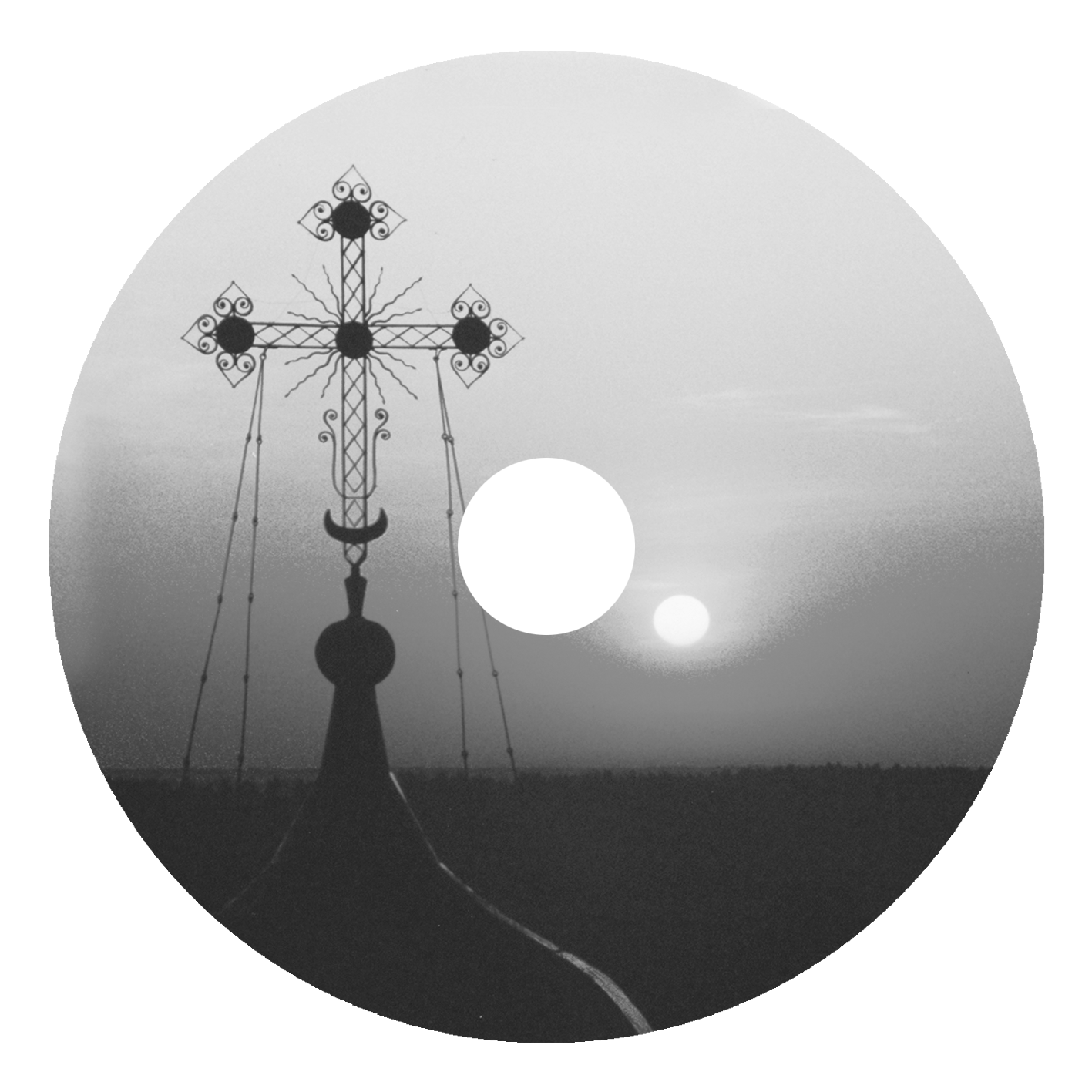  Содержание диска:1.Львов"Боже, Царя храни!"2.Данилин."Плотию уснув".3.Рахманинов."Богородице Дево, радуйся".4.Чесноков."Да исправится молитва моя".Песнопение исполняется на Литургии Прежлеосвященных даров Великим постом. Это произведение очень любил исполнять Ф.И. Шаляпин. В нашем концерте - solo баса исполняет Михаил Третьяков.5.Архангельский "Свете тихий".6.Чесноков."Ангел вопияше" Задостойник Пасхи . solo сопрано исполняет Татьяна Кузнецова.7.Львов."Вечери Твоея тайныя". В песнопении вспоминается тайная вечеря Иисуса Христа с учениками.8.Чесноков.Сугубая Ектенья.9.Князева."Подойду к монастырской ограде.»10.Многия лета. Московский и Новгородский напевы.11.муз. Л.Князевой. Стихи К.Р. «Научи меня Боже, любить»Исполняет хор--"Православное певческое Братство во имя преподобного Романа Сладкопевца. Художественный руководитель и дирижер--композитор Людмила Князева. В программе Вступительное слово--композитор Людмила Князева.ПРОГРАММА№3.Презентация музыкального диска «Подойду к монастырской ограде. Сборник вокально-хоровых произведений для детей и взрослых композитора Людмилы Князевой.»Прослушивание произведений и выступление композитора. Показ иллюстраций для оформления диска. (Показ будет проводиться на широком экране в режиме презентаций.)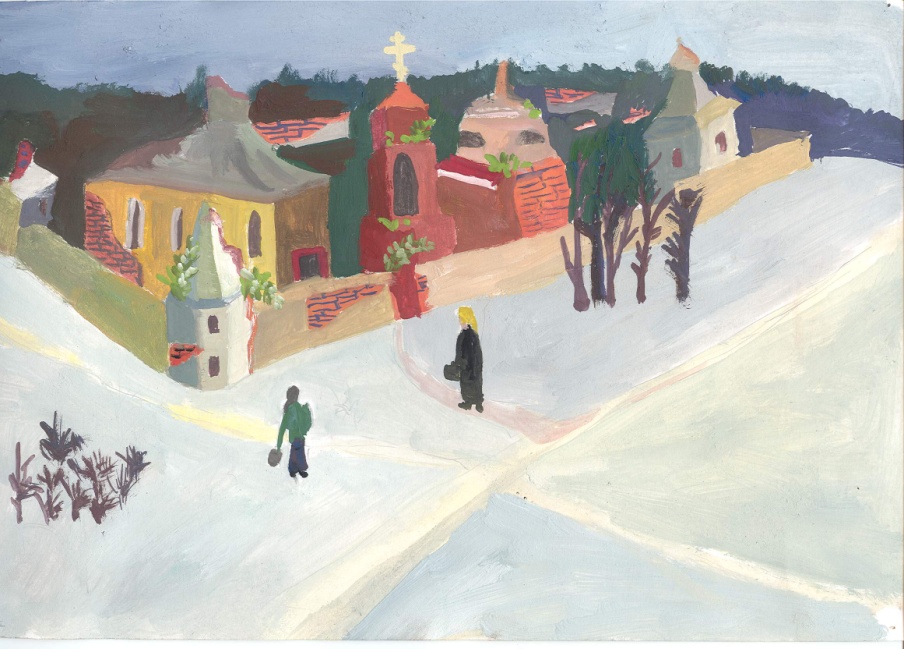 1.Князева.Багатель для голоса и струнного квартета. Исполняет лауреат джазовых фестивалей Татьяна Кузнецова (сопрано) и квартет Москонцерта "Лицей".(Произведение было премировано специальным призом на Международном фестивале Молодежи и студентов в Москве.)2.Князева.Вокальный цикл "Взрослым о детях" на стихи Ирины Токмаковой.Исполняют Татьяна Кузнецова..У рояля автор--композитор Людмила Князева.ПРОГРАММА№4.«ТВОРЧЕСКАЯ ВСТРЕЧА С КОМПОЗИТОРОМ ЛЮДМИЛОЙ КНЯЗЕВОЙ»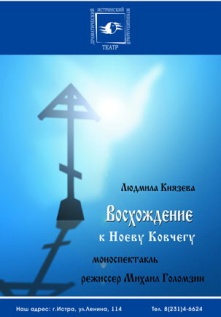 Рассказ о схииеродъяконе Антонии (Семенове), подвижнике благочестия Свято-Екатерининского монастыря.Выступление отца Николая Струкова.1.Демонстрация кинофильма "Отченька» о слепом монахе, побывавшем у Ноева Ковчега на горе Арарат. Автор книги --композитор Людмила Князева.2.Показ фрагмента моноспектакля  «ВОСХОЖДЕНИЕ К НОЕВУ КОВЧЕГУ». Автор и исполнитель – Людмила Князева.3. Выставка авторских изданий Людмилы Князевой.ПРОГРАММА№6.«КОСМОС ОТЦА МИХЕЯ»,Презентация  кино-трилогии режиссера Александра Куприна.Просмостр кинофильмов «Космос отца Михея», «Радонеж. Впервые», «Вечерняя молитва».«КОСМОС ОТЦА МИХЕЯ»               Продолжительность фильма 26 минут. Режиссер –Александр Куприн.    Фильм начинается с паломничества Алексея Северьянова (молодого человека, нашего современника, который готовится стать священником) В Кожозерский монастырь, расположенный в безлюдном месте. Проехать туда можно только зимой (на снегоходах), когда дорога замерзает. Настоятелем монастыря и единственным монахом является отец Михей. О повседневной жизни отца Михея рассказывает этот сюжет.           «Радонеж. Впервые.»Продолжительность фильма 12 минут.    У Татьяны и Василия шестеро детей. Старшему –Алеше -  девять. Маленькой соне – 2 года. На день памяти Сергия Радонежского (8 октября) семья собирается ехать в Сергиев Посад. А 2 октября решили съездить в Радонеж. Младшие Лиза и Соня еще ни разу не были в этом святом месте. Мать хочет рассказать детям о преподобном Сергии. Отец решил окунуться с сыном в святой источник. Для Алеши это впервые.     Мы приедем в Радонеж вместе с этой семьей. Мы понаблюдаем за ними. Мы постараемся увидеть Радонеж впервые ( как бы глазами младших дочерей. Мы постараемся ощутить трепет перед погружением в святой источник – увидеть этот этот Богом созданный мир глазами Алеши до источника, и то, как мир  изменился после. Мы слышим разговоры детей и рассказ матери. Почувствуем, как естественно сплетаются их голоса с журчанием воды и желтым шумом октябрьского ветра. Со звуками воскресной службы, долетающими из открытых дверей Храма.   Цель этой зарисовки – донести до зрителя ощущение, что Василий и его сын Алексей с каплями святого источника на лице и мраморные Старец с отроком Варфоламеем возле Храма  -- становятся единым символом.  Осень. Радонеж. Все впервые. «ВЕЧЕРНЯЯ МОЛИТВА»Продолжительность фильма 5 минут.« Что бы ни пришло, все молись. С Господом начинай. С господом кончай.»Основа сюжета – 2-я вечерняя молитва ко Господу нашему Иисусу Христу.ПРОГРАММА№7Просмотр кинофильма Людмилы Князевой                        « Детский приют. Праздник. »Творческая встреча с автором. Рассказ о художественных особенностях кинофильма и истории его создания.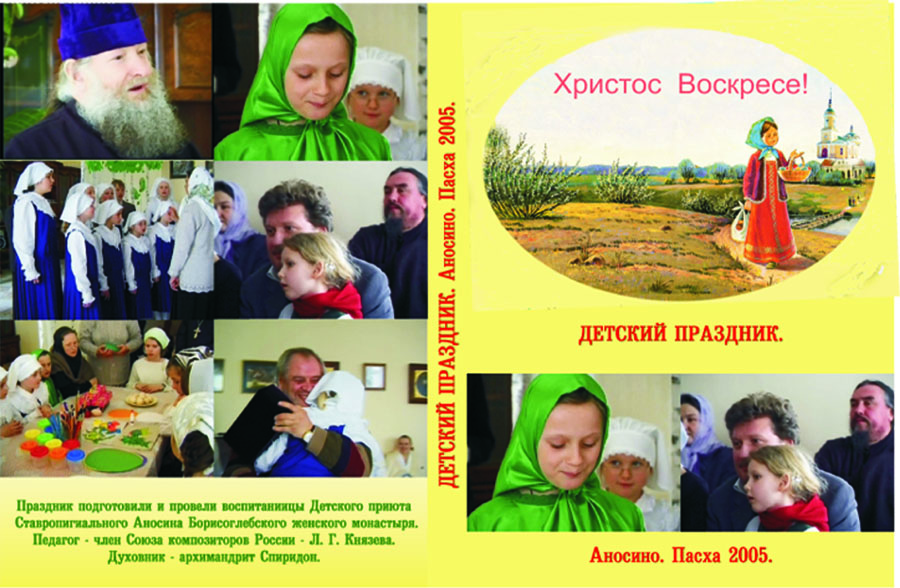 Одна из главных проблем современной России—бездомные дети. Число сирот сравнимо с численностью семи армий времен Второй мировой войны.Сейчас православные приюты становятся главной опорой в воспитании этих бездомных детей.Наш фильм посвящен детскому Пасхальному празднику в Детском приюте Аносина  Борисоглебского женского монастыря.Автор сценария, режиссер, педагог Детского приюта –Людмила Князева.В музыкальном оформлении использована музыка П.Чайковского. П.Чеснокова, Д.Сарти, детские музыкальные импровизации.В фильме снимались воспитанницы Детского приюта Аносина Ставропигиального  Борисоглебского женского монастыря, народная артистка России—Татьяна Петрова, композитор Людмила Князева.ПРОГРАММА №8Презентация телевизионного спектакля «Запомните нас такими»Посвящается Новомученикам и Исповедникам Российским.Телевизионный спектакль был создан в 2015 году. Получил специальный приз на московском Губернаторском конкурсе.Сценарий Татьяны Шелудяковой.Композитор Людмила Князева.Звукорежиссер Ирина Казаченкова.Вместе со взрослыми, в этом телеспектакле снимались дети благочинного Лотошинского Благочиния, о. Германа Григорьева, -Маша (роль послушницы Анны, Новомученицы) и Оля (роль послушницы Анны в детстве)  Григорьевы.Лекции православного психолога.Ведущий- отец Олег Никонов, преподаватель факультета православной психологии Российского православного Университета.Лекция 1.Как воспитать детей.Лекция 2.Как сохранить семью.Лекция 3.Как избежать развода.